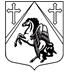 КРАСНОБОРСКОЕ  ГОРОДСКОЕ  ПОСЕЛЕНИЕТОСНЕНСКОГО РАЙОНА  ЛЕНИНГРАДСКОЙ ОБЛАСТИАДМИНИСТРАЦИЯПОСТАНОВЛЕНИЕ10.01.2019 г. № 7О внесении изменений в постановление администрации Красноборского городского поселения Тосненского района Ленинградской области от 11.03.2016 №50 «О комиссии по предупреждению и ликвидации чрезвычайных ситуаций и обеспечению пожарной безопасности на территории Красноборского городского поселения Тосненского района Ленинградской области»       В соответствии с Федеральными законами от 06.10.2003 г. № 131-ФЗ «Об общих принципах организации местного самоуправления в Российской Федерации»,  от 21.12.1994 г. № 68-ФЗ «О защите населения и территорий от чрезвычайных ситуаций природного и техногенного характера», Постановлением Правительства Российской Федерации от 30.12.2003 г. № 794 «О единой государственной системе предупреждения и ликвидации чрезвычайных ситуаций», Законом Ленинградской области от 13.11.2003 г. № 93-оз «О защите населения и территорий Ленинградской области от чрезвычайных ситуаций природного и техногенного характера»ПОСТАНОВЛЯЮ:1. Внести изменения  в постановление администрации Красноборского городского поселения Тосненского района Ленинградской области от 11.03.2016 № 50 «О комиссии по предупреждению и ликвидации чрезвычайных ситуаций и обеспечению пожарной безопасности на территории Красноборского городского поселения Тосненского района Ленинградской области»:1.1. Состав  комиссии  по предупреждению и ликвидации чрезвычайных ситуаций и обеспечению пожарной безопасности на территории Красноборского городского поселения Тосненского района Ленинградской области  (приложение №1 к постановлению администрации Красноборского городского поселения Тосненского района Ленинградской области от 11.03.2016 №50) читать в новой  редакции согласно Приложению.2. Постановление администрации Красноборского городского поселения Тосненского района Ленинградской области от 30.06.2017 № 203 «О внесении изменений в постановление администрации Красноборского городского поселения Тосненского района Ленинградской области от 11.03.2016 г. № 50 «О комиссии по предупреждению и ликвидации чрезвычайных ситуаций и обеспечению пожарной безопасности на территории Красноборского городского поселения Тосненского района Ленинградской области» признать утратившим силу.3. Настоящее постановление вступает в силу с момента подписания и подлежит размещению на сайте администрации Красноборского городского поселения Тосненского района Ленинградской области в информационной сети «Интернет»: www.krbor.ru4. Контроль за исполнением настоящего постановления  возложить на инспектора по вопросам ГО, ЧС и ПБ администрации Красноборского городского поселения Тосненского района Ленинградской области Кулеву Т.А.Глава  администрации             			                            	О.В. Платоноваисп. Кулева Т.А.тел. 62-382ПРИЛОЖЕНИЕ №1К постановлению администрации Красноборского городского поселения Тосненского района Ленинградской области 10.01.2019 г. № 7Состав комиссии по предупреждению и ликвидации чрезвычайных ситуаций и обеспечению пожарной безопасности на территории Красноборского городского поселения Тосненского района Ленинградской области№Фамилия, имя, отчествоЗанимаемая должностьДолжность в комиссии1Платонова Оксана ВладимировнаГлава администрации Красноборского городского поселения Тосненского района Ленинградской области.Председатель Комиссии2Семенихина Виктория АлександровнаЗаместитель главы администрацииЗаместитель председателя Комиссии3Кулева Татьяна АлександровнаИнспектор по вопросам ГО, ЧС и ПБ администрации секретарь Комиссии4Канцерев Александр ВладимировичГлава  Красноборского городского поселения Тосненского района Ленинградской областичлен Комиссии 5Гриббе Ирина  ВикторовнаЗаведующая Красноборской амбулаторией ГБУЗ ЛО «Тосненская КМБ» член Комиссии6Шлёнкин Константин ИосифовичСтарший УУП ГУУП 125 ОП ОМВД России по Тосненскому району ЛОчлен Комиссии 7Сергеева Татьяна ВладимировнаНачальник111 ПЧ ОГПС Кировского районачлен Комиссии 8Пасынок Владимир ЕвгеньевичИ.о. директора МКОУ «Красноборской средней общеобразовательной школы».член Комиссии9Шишкин Игорь ВикторовичДепутат Красноборского городского поселения Тосненского района Ленинградской областичлен Комиссии